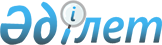 Республикалық меншіктің кейбір мәселелері туралыҚазақстан Республикасы Үкіметінің 2013 жылғы 31 желтоқсандағы № 1468 қаулысы

      «Мемлекеттік мүлік туралы» 2011 жылғы 1 наурыздағы Қазақстан Республикасының Заңы 114-бабының 1-тармағына сәйкес Қазақстан Республикасының Үкіметі ҚАУЛЫ ЕТЕДІ:



      1. Осы қаулыға қосымшаға сәйкес республикалық мүлік «Шәкен Айманов атындағы «Қазақфильм» акционерлік қоғамының акцияларын төлеуге берілсін.



      2. Қазақстан Республикасы Қаржы министрлігінің Мемлекеттік мүлік және жекешелендіру комитеті Қазақстан Республикасы Мәдениет және ақпарат министрлігімен бірлесіп, осы қаулыдан туындайтын шараларды қабылдасын.



      3. Осы қаулы қол қойылған күнінен бастап қолданысқа енгізіледі.      Қазақстан Республикасының

      Премьер-Министрі                                     С. Ахметов

Қазақстан Республикасы   

Үкіметінің         

2013 жылғы 31 желтоқсандағы

№ 1468 қаулысына      

қосымша            

«Шәкен Айманов атындағы «Қазақфильм» акционерлік қоғамының

акцияларын төлеуге берілетін республикалық

мүліктің (ғимараттар)

ТІЗБЕСІ

Алматы қаласы Рысқұлова көшесі, 101 мекенжайында орналасқан жалпы

алаңы 5 927,5 м2 (ғимараты, гаражы мен кіреберісі) мүлік
					© 2012. Қазақстан Республикасы Әділет министрлігінің «Қазақстан Республикасының Заңнама және құқықтық ақпарат институты» ШЖҚ РМК
				Р/с

№Жылжымайтын мүлік атауыОрналасқан жеріЖалпы алаңы

(м2)1Кинопрокат ғимаратыАлматы қаласы, Рысқұлов көшесі, 1015049,72Кинопрокат ғимаратыАлматы қаласы, Рысқұлов көшесі, 101427,53Кинопрокат ғимаратыАлматы қаласы, Рысқұлов көшесі, 101324,44Фильмофонд гаражыАлматы қаласы, Рысқұлов көшесі, 101109,45Фильмофонд кіреберісіАлматы қаласы, Рысқұлов көшесі, 10116,5